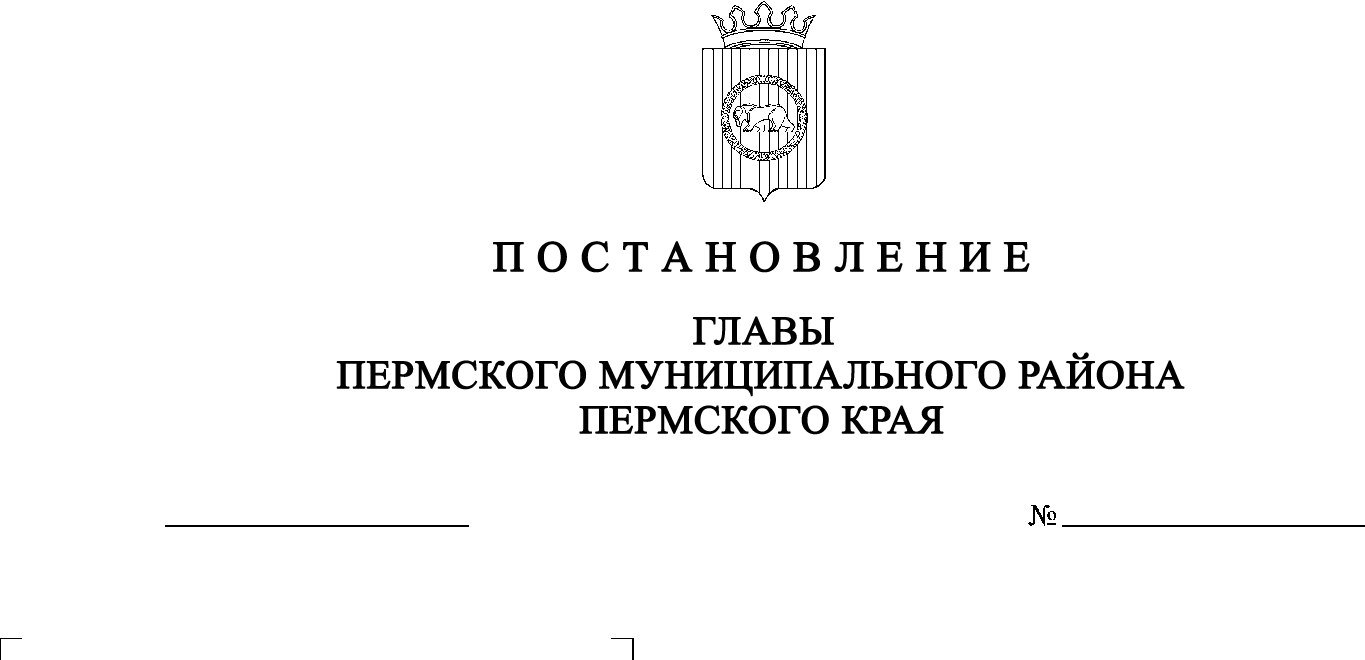 	В соответствии с п. 2 ч. 3 ст. 28 Федерального закона от 06.10.2003 № 131-ФЗ «Об общих принципах организации местного самоуправления в Российской Федерации», п. 2 ч. 3 ст. 14 Устава Пермского муниципального района, ч. 34 Положения о бюджетном процессе в Пермском муниципальном районе, утвержденного решением Земского Собрания от 26.09.2013 № 376, Положением об организации и проведении публичных слушаний в Пермском муниципальном районе Пермского края, утвержденным решением Земского Собрания от 27.05.2021 № 147,ПОСТАНОВЛЯЮ:1. Провести 02 декабря 2021 г. в 16:00 публичные слушания по проекту решения Земского Собрания Пермского муниципального района «О бюджете Пермского муниципального района на 2022 год и на плановый период 2023 и 2024 годов» по адресу: г. Пермь, ул. Верхне-Муллинская, 73 (в зале заседаний Земского Собрания Пермского муниципального района).2. Утвердить состав организационного комитета по подготовке и проведению публичных слушаний:- Гордиенко Д.В. – председатель Земского Собрания Пермского муниципального района;- Скороходов М.Ю. – председатель комитета Земского Собрания Пермского муниципального района по экономическому развитию, бюджету и налогам;- Варушкин И.А. – первый заместитель главы администрации Пермского муниципального района; - Гладких Т.Н. – заместитель главы администрации Пермского муниципального района по экономическому развитию, начальник финансово-экономического управления администрации Пермского муниципального района;- Норицин А.А. – заместитель главы администрации Пермского муниципального района по социальному развитию;- Шкарина Ю.О. – председатель Контрольно-счетной палаты Пермского муниципального района;- Вшивкова И.В. – консультант комитета Земского Собрания Пермского муниципального района по экономическому развитию, бюджету и налогам; - Казакова С.А. – консультант по правовым вопросам аппарата Земского Собрания Пермского муниципального района.3. Утвердить порядок учета предложений по вышеуказанному проекту решения Земского Собрания Пермского муниципального района и участия граждан в его обсуждении согласно приложению к настоящему постановлению.4. Организационному комитету по подготовке и проведению публичных слушаний обеспечить:4.1. организацию и проведение публичных слушаний;4.2. соблюдение требований законодательства, правовых актов Пермского муниципального района по организации и проведению публичных слушаний;4.3. информирование заинтересованных лиц о дате, времени и месте проведения публичных слушаний;4.4. опубликование и размещение на официальных сайтах Пермского муниципального района и Земского Собрания Пермского муниципального района проекта решения Земского Собрания Пермского муниципального района «О бюджете Пермского муниципального района на 2022 год и на плановый период 2023 и 2024 годов»;4.5. своевременную подготовку, опубликование и размещение заключения о результатах публичных слушаний.5. Настоящее постановление опубликовать в бюллетене муниципального образования «Пермский муниципальный район» и разместить на официальном сайте Пермского муниципального района www.permraion.ru.6. Настоящее постановление вступает в силу со дня подписания.7. Контроль за исполнением настоящего постановления оставляю за собой.В.Ю. ЦветовПриложение к постановлению главы Пермского муниципального района                                                     от 03.11.2021 № СЭД-2021-299-01-01-02-05С-147ПОРЯДОК УЧЕТА предложений по проекту решения Земского Собрания Пермского муниципального района «О бюджете Пермского муниципального района на 2022 год и на плановый период 2023 и 2024 годов» и участия граждан в его обсуждении1. Предложения к проекту решения Земского Собрания Пермского муниципального района «О бюджете Пермского муниципального района на 2022 год и на плановый период 2023 и 2024 годов» принимаются от граждан, постоянно проживающих на территории Пермского муниципального района и достигших 18 лет.2. Предложения граждан принимаются со дня опубликования проекта решения Земского Собрания Пермского муниципального района «О бюджете Пермского муниципального района на 2022 год и на плановый период 2023 и 2024 годов» (далее – проект решения Земского Собрания) по 01 декабря 2021 г. включительно. Предложения граждан, направленные по истечении указанного срока, не рассматриваются.3. Предложения граждан вносятся только в отношении правовых норм, содержащихся в проекте решения Земского Собрания Пермского муниципального района.4. Предложения направляются в письменном виде по форме согласно приложению к настоящему Порядку.5. Предложения к проекту решения Земского Собрания Пермского муниципального района принимаются организационным комитетом 
по подготовке и организации проведения публичных слушаний в рабочие дни 
с 8:00 до 17:00 по адресу: г. Пермь, ул. Верхне-Муллинская, 73, тел. 296-30-37, либо направляются по почте по указанному адресу с пометкой на конверте 
«В организационный комитет по подготовке и организации проведения публичных слушаний по проекту решения Земского Собрания Пермского муниципального района «О бюджете Пермского муниципального района на 2022 год и на плановый период 2023 и 2024 годов».6. Участие граждан в обсуждении проекта решения Земского Собрания, принятие и рассмотрение поступивших предложений проводятся в порядке, установленном Положением о публичных слушаниях в Пермском муниципальном районе.   Приложение к Порядку учета предложенийпо проекту решения Земского Собрания и участияграждан в его обсужденииФамилия, имя, отчество гражданина ____________________________________Год рождения _______________________________________________________Адрес места жительства ______________________________________________Личная подпись и дата _______________________________________________№п/пПунктРедакция проектарешенияПредлагаемаяредакцияОбоснование